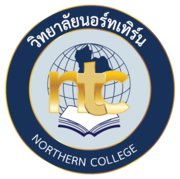 วิทยาลัยนอร์ทเทิร์นแบบเสนอรายชื่อผู้ทรงคุณวุฒิพิจารณาเครื่องมือวิจัย................................................................................................ ชื่อ – สกุล นักศึกษา (นาย/นาง/นางสาว อื่น ๆ) ..................................................................................................รหัสประจำตัว ............................................ หลักสูตร............................................................................................หัวข้อภาคนิพนธ์ ซึ่งในที่นี้หมายถึง        (     )  วิทยานิพนธ์      (     ) สารนิพนธ์      (     )  การค้นคว้าอิสระ (ภาษาไทย)     ...................................................................................................................................................................................................................................................................................................................................................	.......................................................................................................................................................................................ชื่อ – สกุล  อาจารย์ที่ปรึกษา .......................................................................................................................................ชื่อ – สกุล  อาจารย์ที่ปรึกษาร่วม (ถ้ามี) .....................................................................................................................ขอเสนอชื่อบุคคลดังต่อไปนี้เป็นผู้ทรงคุณวุฒิพิจารณาเครื่องมือ3.1  ชื่อ – สกุล ........................................................................................................................................................      หน่วยงาน ........................................................................................................................................................      ตำแหน่ง .........................................................................................................................................................3.2  ชื่อ – สกุล ........................................................................................................................................................      หน่วยงาน ........................................................................................................................................................      ตำแหน่ง .........................................................................................................................................................3.3  ชื่อ – สกุล ........................................................................................................................................................      หน่วยงาน ........................................................................................................................................................      ตำแหน่ง .........................................................................................................................................................3.4  ชื่อ – สกุล ........................................................................................................................................................      หน่วยงาน ........................................................................................................................................................      ตำแหน่ง .........................................................................................................................................................3.5  ชื่อ – สกุล ........................................................................................................................................................      หน่วยงาน ........................................................................................................................................................      ตำแหน่ง .........................................................................................................................................................ลงชื่อ  ........................................................นักศึกษา                                                                                     (...............................................................)	วันที่  ......... เดือน  ...................... พ.ศ. ..............โทรศัพท์มือถือ........................................................